IEEE P802.11
Wireless LANs	Abstract	This submission proposes resolutions for the following 43 comments submitted during LB 252 for 11bc D1.0: 1087, 1088, 1044, 1554, 1268, 1441, 1601, 1323, 1408, 1260, 1081, 1630, 1318, 1324, 1322, 1321, 1320, 1319, 1583, 1326, 1328, 1329, 1631, 1330, 1331, 1334, 1165, 1336, 1335, 1338, 1356, 1337, 1418, 1584, 1354, 1350, 1034, 1352, 1357, 1386, 1348, 1349, 1037Revisions:Rev 0: Initial version of the document.Rev 1: Revised based on feedback from Mark Rison and Stephen McCann. Added as co-authorsAdded several CIDs from clause 11 which were getting resolved anyways!Rev 2: Several updates to the replay protection logic based on offline and on-call discussionsDeleted Replay Protection field and updated text to separately signal Frame Tx Time and Frame Count subfields in EBCS UL frameAdded corresponding ‘presence’ indicators to the Control field in the frameSize of Frame Count subfield increased to 48-bitsFrame Count subfield is checked for replay protection only if the frame includes Frame Signature field and the verification of Frame Signature is ‘pass’Frame Count is compared against last known (if any) Frame Count valueAdditional CIDs related to clause 11 are resolvedSpec text to clarify that the EBCS UL frame is transmitted by a non-AP STA that is not associated with any APAddition based on offline discussion with Tomo and Bahar Helps resolve CIDs 1630 & 1631Rev 3:Updated based on offline feedback from Mark RisonRev 4:Live updates made when the doc was discussed during TGbc telco 5/11/21 and 5/12/21Removed the comments table from this document since doc 11-21/306 is tracking it. It was getting cumbersome to keep the two version up to date. Live updates were made to doc 11-21/306 during the telcoTGbc Editor: The baseline for the proposed changes is 802.11bc D1.029.4.2.296 EBCS Parameters elementTGbc Editor: please make changes to this clause as shown below:[CID 1087, 1088, 1044, 1544, 1268, 1601, 1441]An EBCS AP advertises its EBCS operational parameters  the EBCS Parameters element.Figure 9-788ee - EBCS Parameters element format[CID 1087, 1088, 1044, 1544, 1268, 1601, 1441]The Element ID, Length, and Element ID Extension fields are defined in 9.4.2.1 (General).[CID 1087, 1088, 1044, 1544, 1268, 1601, 1441][CID 1087, 1088, 1044, 1544, 1268, 1601, 1441][CID 1087][CID 1087][CID 1088, 1044, 1554][CID 1088, 1044, 1554][CID 1268, 1601, 1441][CID 1087]he EBCS Info Frame Tx Countdown field indicates the number of TBTTs until the transmission of the next EBCS Info frame. The value 1 indicates that the frame is transmitted following the next TBTT. The value 0 is reserved.9.3.3.2 Beacon frame formatTGbc Editor: please make changes to the following row in Table 9-32 as shown below:Table 9-32—Beacon frame body9.3.3.10 Probe Response frame formatTGbc Editor: please make changes to the following row in Table 9-41 as shown below:Table 9-41—Probe Response frame body9.4.2.26 Extended Capabilities elementTGbc Editor: please insert a new row to Table 9-153 as shown below:Table 9-153—Extended Capabilities field[CID 1087]9.6.7.100 EBCS UL frame formatThe EBCS UL frame is transmitted by an EBCS non-AP STA and carries higher layer payload intended for a destination specified within the frame. The format of EBCS UL frame Action field is defined in Figure 9-909b (EBCS UL frame Action field format).	Figure 9-909b - EBCS UL frame Action field formatThe Category field is defined in 9.4.1.11 (Action field).The Public Action field is defined in 9.6.7.1 (Public Action frames).	Figure 9-909c - Control field format[CID 1268, 1601, 1441, 1354, 1350][CID 1268, 1601, 1441][CID 1268, 1601, 1441]The STA Certificate Present subfield is set to 1 when the STA Certificate Container field is carried in the frame. Otherwise, the subfield is set to 0.[CID 1354, 1350][CID 1354, 1350]The  Present subfield is set to 1 when the  field is carried in the frame. Otherwise, the subfield is set to 0.The encoding of the Frame Signature Type subfield is shown in Table 9-397a (Encoding of Frame Signature Type subfield).	Table 9-397a - Encoding of Frame Signature Type subfieldThe Destination URI field contains a Destination URI element as defined in 9.4.2.89 (Destination URI element) that specifies the destination to which the HLP payload needs to be relayed.The format of the HLP Container field is shown in Figure 9-909d (HLP Container field format).Figure 9-909d – HLP Container field formatThe HLP Payload Length subfield indicates the length of the HLP Payload subfield in octets.The HLP Payload subfield carries the HLP payload.The format of the STA Certificate Container field is shown in Figure 9-909e (STA Certificate Container field format).Figure 9-909e – STA Certificate Container field formatThe STA Certificate Length subfield carries a nonzero value that indicates the length of the STA Certificate subfield in octets.The STA Certificate subfield carries the X.509v3 certificate of the STA encoded according to IETF RFC 5280.[CID 1354, 1350][CID 1354, 1350]The Time field carries the time, expressed as number of seconds since 2020-01-01 00:00:00 UTC, when the frame is queued for transmission.[CID 1354, 1350]The Frame Count field carries a numeric value that is incremented for each EBCS UL frame transmission.[CID 1087]The Frame Signature field is not present if the Frame Signature Type HLSA. Otherwise, the field is present and carries a signature of the EBCS UL frame (see 12.100.2.5 (Signature of the EBCS UL frame)).11.100.3.1 GeneralTGbc Editor: please make changes to this clause as shown below:[CID 1087]The EBCS UL Service procedure allows a non-AP STA to transmit an EBCS UL frame with the expectation that one or more EBCS APs in the neighborhood would relay the HLP payload carried in the frame to a destination specified in the frame. [CID 1268, 1601, 1441, 1323][CID 1321]The relaying service is best effort with no guarantee that the HLP payload will be delivered to the [CID 1319]destination.[CID 1268, 1601, 1441]11.100.3.2 EBCS UL operation at an EBCS APTGbc Editor: please make changes to this clause as shown below:[CID 1087, 1088, 1044, 1544, 1268, 1601, 1441]An EBCS AP provide a relaying service in which the HLP payload carried in an EBCS UL frame received from an EBCS non-AP STA to a destination specified in the frame.[CID 1087, 1326][CID 1268, 1601, 1441][CID 1268, 1601, 1441][CID 1329, 1330][CID 1268, 1601, 1441][CID 1329, 1330][CID 1087, 1334][CID 1087][CID 1088, 1044, 1554][CID 1087]  EBCS UL operation at an EBCS non-AP STATGbc Editor: please make changes to this clause as shown below:An EBCS non-AP STA may an HLP payload to a specific destination by transmitting an EBCS UL frame. The frame carries the URI of the intended destination.[CID 1087, 1268, 1601, 1441] The Address 1 and Address 3 fields of the frame shall be set to the broadcast address.[CID 1087][CID 1352, 1354, 1350]An EBCS non-AP STA should include the field in an EBCS UL frame that it transmits to replay attack.  [CID 1260, 1357]NOTE—How a STA obtains time information is out of scope of this standard.[CID 1268, 1601, 1441][CID 1087, 1348]The Frame Signature field, present in the frame, shall 12.100.2.5 (Signature of the EBCS UL frame).[CID 1087, 1386]An EBCS non-AP STA is not required to monitor the WM and may transmit an EBCS UL frame without discovering nearby EBCS APs that relaying service.12.100.2.6 Authentication of an EBCS UL frame[CID 1334, 1034, 1037, 1354, 1350]TGbc Editor: please make changes to this clause as shown below:6.3.201.2.2 Semantics of the service primitive[CID 1268, 1601, 1441, 1334, 1034, 1037, 1354, 1350]TGbc Editor: please make changes to this clause as shown below:The primitive parameters are as follows:	MLME-EBCSUL.request(DestinationURI,HLPPayload,STACertificate,,PrivateKey		)6.3.201.3.2 Semantics of the service primitive[CID 1268, 1601, 1441, 1334, 1034, 1037, 1354, 1350]TGbc Editor: please make changes to this clause as shown below:The primitive parameters are as follows:	MLME-EBCSUL.indication(DestinationURI,HLPPayload,)TGbc Editor: please insert the following subclause at the end of clause 4.5 [text based on doc 11-21/0568r4]:[CID 1087, 1088, 1044, 1554, 1268, 1601, 1441, 1081]4.5.xx	EBCS relaying service4.5.xx.1	GeneralThe EBCS relaying service provides a mechanism for an EBCS non-AP STA to send an HLP payload to a specified destination. 4.5.xx.2	EBCS proxy operationAn EBCS proxy is a logical component, which might be collocated with EBCS AP, that can relay an HLP payload carried in an EBCS UL frame received by an EBCS AP to a destination specified in the frame, typically within an external network. An EBCS proxy that provides the relaying service evaluates certain criteria before relaying the HLP payload carried in an EBCS UL frame to the destination specified in the frame. Such criteria can include, but are not limited to, verifying the STA certificate, if present, to determine whether the STA transmitting the frame is authorized to send an HLP payload to the specified destination, performing replay checking, and limiting the amount or frequency of HLP payload that is relayed to the specified destination. The evaluation of the criteria can be based on local policies installed at the EBCS proxy and/or based on a relationship established with the specified destination. The establishment of such a relationship is out of scope of this standard. An EBCS proxy can establish more than one relationship, each with a different destination and potentially different criteria. An EBCS proxy can also append additional information before it relays the HLP payload. The format and content of the information appended are based on the agreement with the specified destination. The relaying service is best effort and the EBCS proxy can not to relay the HLP payload if any of the implemented criteria for relaying are not satisfied or for any other reason.NOTE 1 – The communication between an EBCS AP and an EBCS proxy and the communication between an EBCS proxy and a specified destination are out of scope of this standard.NOTE 2 – An EBCS proxy evaluating various criteria before it relays an HLP payload helps reduce the likelihood of a DoS attack on the specified destination.4.5.xx.3	Example configurations for EBCS proxyFigure 4-20a (Illustration of relaying operation at an EBCS AP with collocated EBCS proxy) provides an example of the relaying service based on a relationship with a specified destination. In the figure, EBCS proxy P1 and EBCS proxy P3 have established a relationship with a destination (D). An EBCS non-AP STA (S) transmits an EBCS UL frame that is received by EBCS APs in the neighborhood (i.e., AP1, AP2 and AP3). The EBCS UL frame carries the HLP payload, a field carrying the address of D and other fields for security. P1 and P3 verify the certificate of S based on their agreement with D and perform a replay check, to determine whether the criteria for relaying the HLP payload to D are met. If the local policy or the agreement with D requires limiting the amount or frequency of HLP payloads being sent to D, then each of P1 and P3 does not send an HLP payload to D, if it determines that a limit was reached. If the agreement with D requires the inclusion of additional information, P1 and P3 append appropriate information, before relaying the HLP payload. In the figure, EBCS AP2 discards the EBCS UL frame. This could be for any number of reasons such as it not providing a relaying service, its collocated proxy not having established a relationship with D, or one or more criteria for relaying not having been satisfied.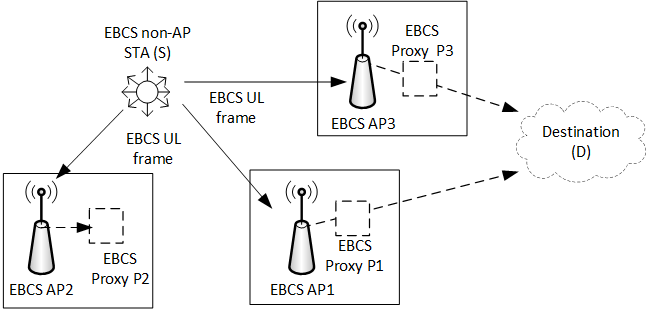 Figure 4-20a: Illustration of relaying operation at an EBCS AP with collocated EBCS proxyIn another example, depicted in Figure 4-20b (Illustration of relaying when EBCS proxy is not collocated within an EBCS AP), the EBCS proxy (P) is not collocated with either EBCS AP1 or EBCS AP3, but resides on an entity in the LAN that AP1 and AP3 belong to. EBCS AP1 and EBCS AP3 the contents of the EBCS UL frame to P, which evaluates whether the criteria for relaying are met before it relays the HLP payload to the specified destination.Figure 4-20b: Illustration of relaying when EBCS proxy is not collocated within an EBCS AP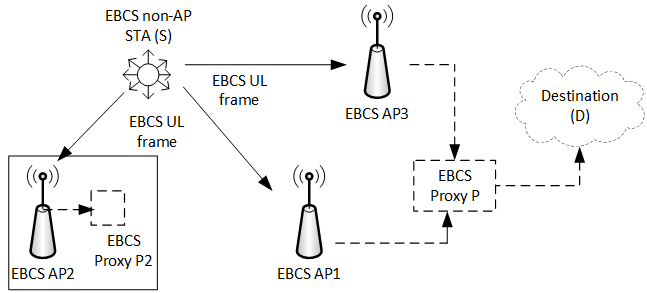 The configuration shown in Figure 4-20b (Illustration of relaying when EBCS proxy is not collocated within an EBCS AP) could be prevalent in commercial deployments, such as airports, train stations, malls, or a warehouse, where multiple EBCS APs are likely to be connected to a single entity on a common LAN (such as a network controller) which provides access to destinations outside the LAN. In such a configuration, the EBCS proxy resides on an entity in the LAN. On the other hand, the configuration shown in Figure 4-20a (Illustration of relaying operation at an EBCS AP with collocated EBCS proxy) could be prevalent in residential deployments where an EBCS AP has direct connectivity to destinations outside the LAN.[CID 1337]C.3 MIB DetailTGbc Editor: please insert a new entry to the following paragraph:Change the end of the “Dot11StationConfigEntry” of the “dot11StationConfig TABLE” as follows:	…	dot11EBCSTerminationNoticeMaximumInterval, Unsigned32[CID 1087]	}TGbc Editor: please insert a new entry to the following paragraph:Insert the following elements at the end of the dot11StationConfigTable element definitions: [CID 1087]dot11EBCSRelayingServiceSupported OBJECT-TYPESYNTAX TruthValueMAX-ACCESS read-onlySTATUS currentDESCRIPTION"This is a capability variable.Its value is determined by device capabilities. This attribute when true, indicates that the EBCS AP is affiliated with an EBCS proxy that provides relaying service. The capability is disabled otherwise."::= { dot11StationConfigEntry <ANA> }TGbc Editor: please insert a new entry to the following paragraph:-- ********************************************************************-- * Compliance Statements - EBCS-- ********************************************************************dot11EBCSComplianceGroup OBJECT-GROUP OBJECTS {		…	dot11EBCSTerminationNoticeMaximumInterval[CID 1087]	}	STATUS current802.11bc LB 252 resolution for CIDs assigned to Abhi (part 3)802.11bc LB 252 resolution for CIDs assigned to Abhi (part 3)802.11bc LB 252 resolution for CIDs assigned to Abhi (part 3)802.11bc LB 252 resolution for CIDs assigned to Abhi (part 3)802.11bc LB 252 resolution for CIDs assigned to Abhi (part 3)Date: April 8, 2021Date: April 8, 2021Date: April 8, 2021Date: April 8, 2021Date: April 8, 2021Author(s):Author(s):Author(s):Author(s):Author(s):NameAffiliationAddressPhoneemailAbhishek PatilQualcomm Inc.appatil@qti.qualcomm.comGeorge CherianQualcomm Inc.Jouni MalinenQualcomm Inc.Mark RisonSamsungStephen McCannHuaweiBahar SadeghiIntelTomo AdachiToshibaElement IDLengthElement ID ExtensionEBCS Info Frame Tx CountdownOctets:1112OrderInformationNotes93EBCS Parameters element[CID 1087, 1088, 1044, 1544, 1268, 1601, 1441]This element is present if dot11EBCSSupportActivated is true.OrderInformationNotes113EBCS Parameters element[CID 1087, 1088, 1044, 1544, 1268, 1601, 1441]This element is present if dot11EBCSSupportActivated is true.BitInformationNotes<ANA>EBCS Relaying SupportedAn AP that has dot11EBCSRelayingServiceSupported equal to true sets the EBCS Relaying Supported field to 1. Otherwise an AP sets the field to 0. A non-AP STA sets the field to 0.CategoryPublic ActionControlDestination URIHLP ContainerSTA Certificate Container (optional)(optional)Frame Signature (optional)Octets:111variablevariablevariable0 or variableB7STACertificate PresentPresentFrame Signature Type ReservedBits:113Subfield valueAlgorithmEncoding0HLSAThe authentication of HLP payload is provided by higher layer and is included in the HLP Payload field1RSA-2048See 12.100.2.5 (Signature of the EBCS UL frame)[CID 1087]2ECDSA-P256See 12.100.2.5 (Signature of the EBCS UL frame)[CID 1087]3Ed25519See 12.100.2.5 (Signature of the EBCS UL frame)[CID 1087]4-7ReservedHLP Payload LengthHLP PayloadOctets:2variableSTA Certificate LengthSTA CertificateOctets:2variableNameTypeValid rangeDescriptionDestinationURIDestination URI elementAs defined in 9.4.2.89(Destination URI element).Specifies the destination to which the HLP payload is to be relayed.HLPPayloadSequence of octetsN/ASpecifies the HLP payload to be relayed to the specified destination.STACertificateSequence of octetsN/AWhen present, specifies the certificate for the STA.field as defined in 9.6.7.100As defined in 9.6.7.100When present, specifies a count of the number of EBCS UL frame transmissions.PrivateKeySequence of octetsN/AWhen present, specifies the private key for signature generation.NameTypeValid rangeDescriptionDestinationURIDestination URI elementAs defined in9.4.2.89 (Destination URI element).Specifies the destination to which the HLP payload is to be relayed.HLPPayloadSequence of octetsN/ASpecifies the HLP payload to be relayed to the specified destination. field as defined in 9.6.7.100As defined in 9.6.7.100When present, specifies a count of the number of EBCS UL frame transmissions.